Тригонометрические уравненияПростейшими называются тригонометрические уравнения следующих четырёх видов:
Любое тригонометрическое уравнение в конечном счёте сводится к решению одного или нескольких простейших. К сожалению, на этом заключительном стандартном шаге школьники допускают множество элементарных ошибок. Цель данной статьи — уберечь вас от нелепых и досадных потерь баллов в подобной ситуации на едином госэкзамене.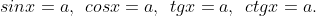 Существуют два подхода к решению простейших тригонометрических уравнений.Первый подход — бессмысленный и тяжёлый. Надо выучить по шпаргалке общие формулы, а также все частные случаи. Польза от этого столь же невелика, как от зубрёжки шестнадцати строк заклинаний на непонятном языке. Мы забраковываем этот подход раз и навсегда.Второй подход — логический и наглядный. Для решения простейших тригонометрических уравнений мы пользуемся тригонометрическим кругом и определениями тригонометрических функций.Данный подход требует понимания, осмысленных действий и ясного видения тригонометрического круга. Не беспокойтесь, эти трудности преодолеваются быстро. Усилия, потраченные на этом пути, будут щедро вознаграждены: вы начнёте безошибочно решать тригонометрические уравнения.Уравнения cosx = a и sinx = aНапомним, что cos x — абсцисса точки на единичной окружности, соответствующей углу x, а sin x — её ордината.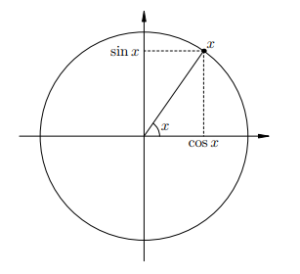 Из определения синуса и косинуса следует, что уравнения cosx = a и sinx = a имеют решения только при условии . Абитуриент, будь внимателен! Уравнения  или cosx = −7 решений не имеют!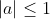 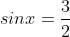 Начнём с самых простых уравнений.1. cosx = 1.Мы видим, что на единичной окружности имеется лишь одна точка с абсциссой 1: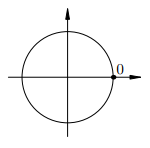 Эта точка соответствует бесконечному множеству углов: 0, 2π, −2π, 4π, −4π, 6π, −6π, . . . Все они получаются из нулевого угла прибавлением целого числа полных углов 2π (т. е. нескольких полных оборотов как в одну, так и в другую сторону).Следовательно, все эти углы могут быть записаны одной формулой: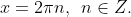 Это и есть множество решений данного уравнения. Напоминаем, что Z — это множество целых чисел.2. cosx = -1.Снова видим, что на единичной окружности есть лишь одна точка с абсциссой −1: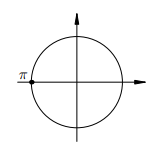 Эта точка соответствует углу π и всем углам, отличающихся от π на несколько полных оборотов в обе стороны, т. е. на целое число полных углов. Следовательно, все решения данного уравнения записываются формулой: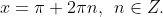 3. sinx = 1.Отмечаем на тригонометрическом круге единственную точку с ординатой 1: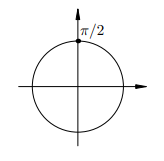 И записываем ответ: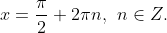 4. sinx = -1.Обсуждать тут уже нечего, не так ли? :-)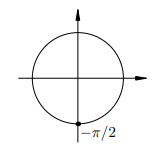 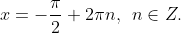 Можете, кстати, записать ответ и в другом виде: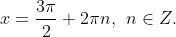 Это — дело исключительно вашего вкуса.Заодно сделаем первое полезное наблюдение.Чтобы описать множество углов, отвечающих одной-единственной точке тригонометрического круга, нужно взять какой-либо один угол из этого множества и прибавить 2πn.5. sinx = 0.На тригонометрическом круге имеются две точки с ординатой 0: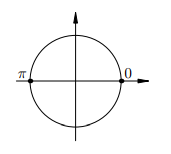 Эти точки соответствуют углам 0, ±π, ±2π, ±3π, . . . Все эти углы получаются из нулевого угла прибавлением целого числа углов π (т. е. с помощью нескольких полуоборотов в обе стороны). Таким образом,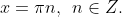 Точки, лежащие на концах диаметра тригонометрического круга, мы будем называть диаметральной парой.6. cosx = 0.Точки с абсциссой 0 также образуют диаметральную пару, на сей раз вертикальную: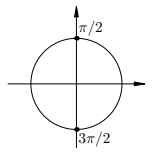 Все углы, отвечающие этим точкам, получаются из  прибавлением целого числа углов π (полуоборотов):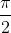 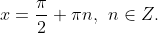 Теперь мы можем сделать и второе полезное наблюдение.Чтобы описать множество углов, отвечающих диаметральной паре точек тригонометрического круга, нужно взять какой-либо один угол из этого множества и прибавить πn.Переходим к следующему этапу. Теперь в правой части будет стоять табличное значение синуса или косинуса (отличное от 0 или ±1). Начинаем с косинуса.7. 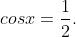 Имеем вертикальную пару точек с абсциссой 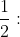 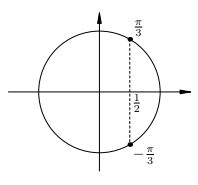 Все углы, соответствующие верхней точке, описываются формулой (вспомните первое полезное наблюдение!):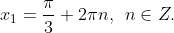 Аналогично, все углы, соответствующие нижней точке, описываются формулой: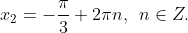 Обе серии решений можно описать одной формулой: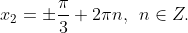 Остальные уравнения с косинусом решаются совершенно аналогично. Мы приводим лишь рисунок и ответ.8. 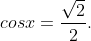 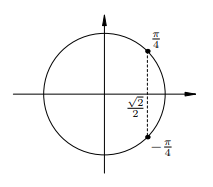 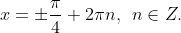 9. 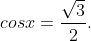 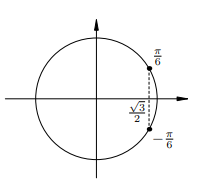 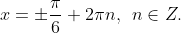 10. 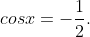 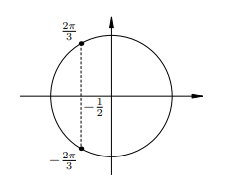 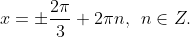 11. 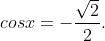 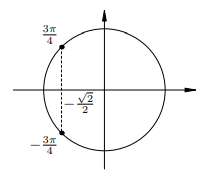 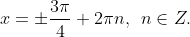 12. 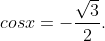 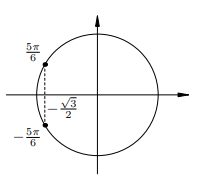 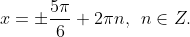 Теперь рассмотрим уравнения с синусом. Тут ситуация немного сложнее.13. 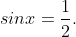 Имеем горизонтальную пару точек с ординатой :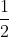 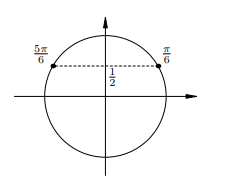 Углы, отвечающие правой точке: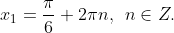 Углы, отвечающие левой точке: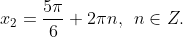 Описывать эти две серии одной формулой никто не заставляет. Можно записать ответ в таком виде: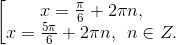 Тем не менее, объединяющая формула существует, и её надо знать. Выглядит она так: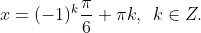 На первый взгляд совершенно не ясно, каким образом она даёт обе серии решений. Но давайте посмотрим, что получается при чётных k. Если k = 2n, то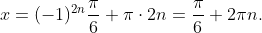 Мы получили первую серию решений x1. А если k нечётно, k = 2n + 1, то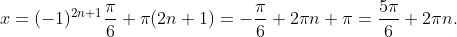 Это вторая серия x2.Обратим внимание, что в качестве множителя при (−1)k обычно ставится правая точка, в данном случае .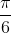 Остальные уравнения с синусом решаются точно так же. Мы приводим рисунок, запись ответа в виде совокупности двух серий и объединяющую формулу.14. 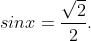 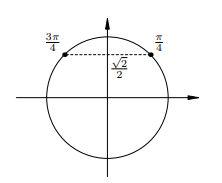 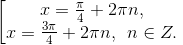 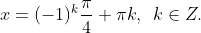 15. 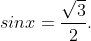 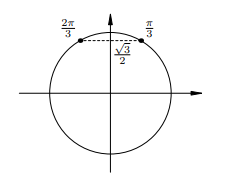 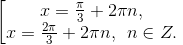 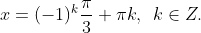 16. 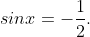 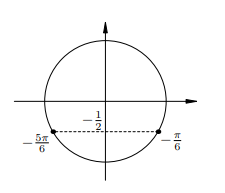 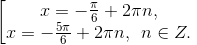 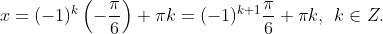 17. 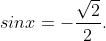 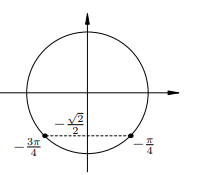 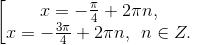 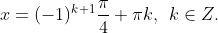 18. 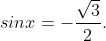 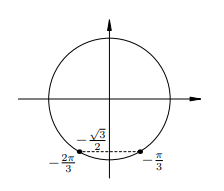 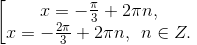 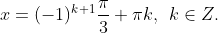 На этом с синусом и косинусом пока всё. Переходим к тангенсу.Линия тангенсовНачнём с геометрической интерпретации тангенса — так называемой линии тангенсов. Это касательная AB к единичной окружности, параллельная оси ординат (см. рисунок).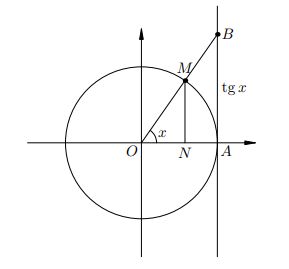 Из подобия треугольников OAB и ONM имеем: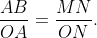 Но  поэтому 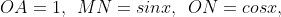 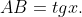 Мы рассмотрели случай, когда x находится в первой четверти. Аналогично рассматриваются случаи, когда x находится в остальных четвертях. В результате мы приходим к следующей геометрической интерпретации тангенса.Тангенс угла x равен ординате точки B, которая является точкой пересечения линии тангенсов и прямой OM, соединяющей точку x с началом координат.Вот рисунок в случае, когда x находится во второй четверти. Тангенс угла x отрицателен.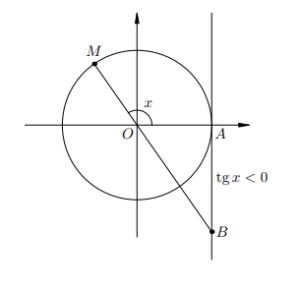 Уравнение tg x = aЗаметим, что тангенс может принимать любые действительные значения. Иными словами, уравнение tg x = a имеет решения при любом a.19. 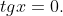 Имеем диаметральную горизонтальную пару точек: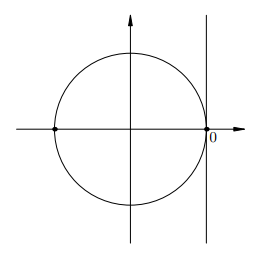 Эта пара, как мы уже знаем, описывается формулой:20. 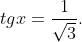 Имеем диаметральную пару: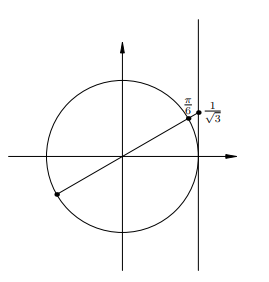 Вспоминаем второе полезное наблюдение и пишем ответ: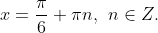 Остальные уравнения с тангенсом решаются аналогично. Мы приводим лишь рисунки и ответы.21. 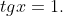 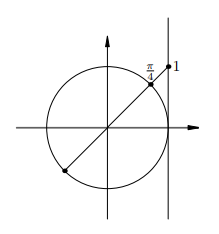 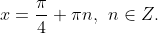 22. 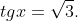 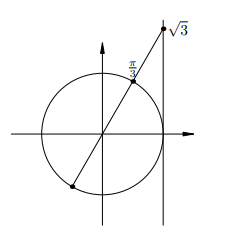 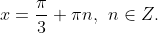 23. 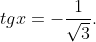 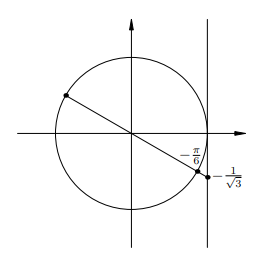 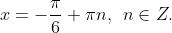 24. 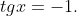 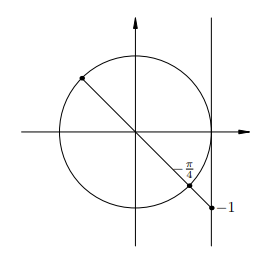 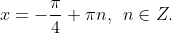 25. 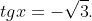 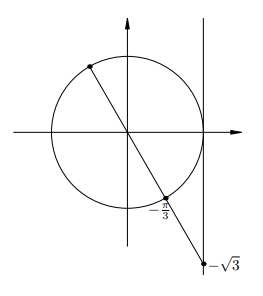 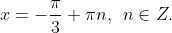 На этом заканчиваем пока и с тангенсом.Уравнение ctg x = a нет смысла рассматривать особо. Дело в том, что:• уравнение ctg x = 0 равносильно уравнению cos x = 0;• при  уравнение  равносильно уравнению 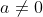 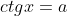 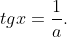 